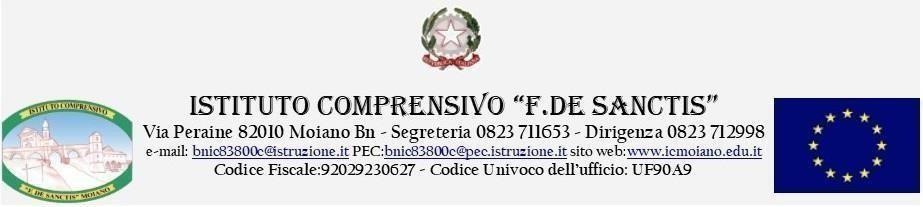 MODULISTICA RIUNIONI A DISTANZA-COORDINATORE/REFERENTEIL/LA SOTTOSCRITTO/A_________________________________, DOCENTE IN SERVIZIO PRESSO QUESTAISTITUZIONE SCOLASTICA IN QUALITA’ DI _____________________________________________ PLESSO__________________________ -ORDINE DI SCUOLA_____________________________________-DICHIARA DI ALLEGARE ALLA PRESENTE:DICHIARA INOLTRE CHEl’invito alla piattaforma utilizzata è stato regolarmente inviato a tutti i docenti con modalità ____________________________________________________- il giorno _______________;il codice riunione è il seguente _____________________________________________;il link inoltrato ai docenti è il seguente _______________________________________;tutti i docenti accettano , secondo le modalità previste dal Regolamento di Istituto (Del. C.I. N. 65/08 del 15/02/2024), dal Collegio dei docenti(Del. Collegio dei Docenti N. 45 del 30/10/2023) e dal CCNL in vigore, la validità della convocazione, lo strumento adoperato per la riunione, infine i punti all’ordine del Giorno;risultano presenti, da una verifica dei partecipanti alla video conferenza da apposita barra dei presenti in ambiente virtuale:tutti i docenti convocati ad eccezione dei seguenti professori:giustificati:ingiustificati:(All’uopo si allega report degli accessi)di aver acquisito le dichiarazione dei componenti della riunione di possedere i requisiti tecnici minimi a garanzia della riunione stessa, in quanto la partecipazione a distanza alle riunioni di un organo collegiale presuppone la disponibilità di strumenti telematici idonei a consentire la comunicazione in tempo reale a due vie e, quindi, il collegamento simultaneo fra tutti i partecipanti ;di aver acquisito le dichiarazione dei componenti della riunione di rispetto dei criteri della privacy.Il coordinatore/referenteprof. __________________________Allegati:REPORT DEGLI ACCESSI;VERBALE DELLA RIUNIONE;DICHIARAZIONI DEI DOCENTIMODULISTICA RIUNIONI A DISTANZA-DOCENTIIL/LA SOTTOSCRITTO/A_________________________________, DOCENTE IN SERVIZIO PRESSOQUESTA ISTITUZIONE SCOLASTICA IN QUALITA’ DI _____________________________________________PLESSO __________________________ -ORDINE DI SCUOLA_____________________________________-DICHIARAdi possedere i requisiti tecnici minimi a garanzia della riunione stessa, in quanto la partecipazione a distanza alle riunioni di un organo collegiale presuppone la disponibilità di strumenti telematici idonei a consentire la comunicazione in tempo reale a due vie e, quindi, il collegamento simultaneo fra tutti ipartecipanti ;che saranno rispettati i criteri della privacyDICHIARA(barrare la casella in caso di impossibilità a collegarsi in videoconferenza con propri mezzi)□ che essendo impossibilitato ad effettuare il collegamento alla videoconferenza indetta con i propri mezzi, si recherà in presenza presso la sede centrale, Via Peraine, e che comunicherà l’impossibilità tempestivamente per poter organizzare il servizio dei collaboratori.prof. __________________________VERBALEN. _______RIUNIONE DI--------------------------ClasseSez.PLESSO DIVERBALEN. _______RIUNIONE DI--------------------------Convocazione delConvocazione delConvocazione delPiattaforma individuata e comunicata ai componenti del consiglioPiattaforma individuata e comunicata ai componenti del consiglioPiattaforma individuata e comunicata ai componenti del consiglioApplicazione MEETGoogle Workspace for education